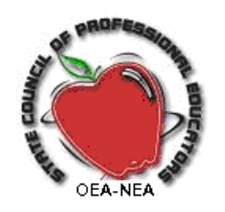 SCOPE Professional DayJune 11, 2015Marion Harding High School1500Harding Hwy E, Marion, OH 43302 Call for Papers!Workshop Title: (12 words or less) ___________________________________________________________________________________________________________________________Workshop Discription: (50 words or less) ____________________________________________________________________________________________________________________________________________________________________________________________________________________________________________________________________________________________________________________Targeted Audience: ____________________________________Do you need AV equipment, if so, what? __________________________________________WiFi is availablePresenter(s):Name _________________________________________ Title ____________________Agency _____________________________  Facility _______________________________Telephone __________________________  Email _________________________________Bio information _________________________________________________________________________________________________________________________________________________________________________________________________________________________Return to Betsy.Lavinder@dys.ohio.gov by May 14, 2015Betsy Lavinder, SCOPE Day Workshop Chair, Indian River High School, Massillon, OH419-6065049